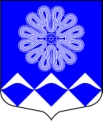 МУНИЦИПАЛЬНОЕ УЧРЕЖДЕНИЕ«СОВЕТ ДЕПУТАТОВМУНИЦИПАЛЬНОГО ОБРАЗОВАНИЯПЧЕВСКОЕ СЕЛЬСКОЕ ПОСЕЛЕНИЕ»КИРИШСКОГО МУНИЦИПАЛЬНОГО РАЙОНА ЛЕНИНГРАДСКОЙ ОБЛАСТИРЕШЕНИЕот 18 июня 2020 года		                                                                           № 12/59В соответствии со ст. 31 Федерального закона от 06.10.2003 № 131-ФЗ «Об общих принципах организации местного самоуправления в Российской Федерации», областным законом от 17.02.2020 № 19-оз «О назначении и проведении опроса граждан 
в муниципальных образованиях Ленинградской области», ст. 17 Устава муниципального образования Киришский муниципальный район Ленинградской области, совет депутатов муниципального образования Пчевское сельское поселение Киришского муниципального района Ленинградской области РЕШИЛ:Утвердить Положение о порядке назначения и проведения опроса граждан 
на территории муниципального образования Пчевское сельское поселение Киришского муниципального района Ленинградской области согласно приложению.Определить ответственным за организацию проведения опросов граждан                     на территории муниципального образования Пчевское сельское поселение Киришского муниципального района Ленинградской области Администрацию муниципального образования Пчевское сельское поселение Киришского муниципального района Ленинградской области.Признать утратившим силу решение совета депутатов муниципального образования Пчевское сельское поселение Киришского муниципального района Ленинградской области от 28.06.2018 № 43/228 «Об утверждении Положения о порядке проведения опроса граждан на территории муниципального образования Пчевское сельское поселение Киришского муниципального района Ленинградской области».Опубликовать настоящее решение в газете «Пчевский вестник» и разместить
на официальном сайте администрации муниципального образования Пчевское сельское поселение Киришского муниципального района Ленинградской области.Настоящее решение вступает в силу после официального опубликования.Глава муниципального образованияПчевское  сельское поселение Киришский муниципальный районЛенинградской области 								    В.В. ЛысенковУТВЕРЖДЕНО решением совета депутатов муниципального образования Пчевское сельское поселение Киришского муниципального района Ленинградской области
от 18.06.2020 № 12/59(приложение)Положение о порядке назначения и проведения опроса граждан 
на территории муниципального образования Пчевское сельское поселение Киришского муниципального района Ленинградской областиНастоящее Положение разработано в соответствии со статьей 31 Федерального закона от 06 октября 2003 года № 131-Ф3 «Об общих принципах организации местного самоуправления в Российской Федерации», областным законом Ленинградской области 
от 17.02.2020 № 19-оз «О назначении и проведении опроса граждан в муниципальных образованиях Ленинградской области», Уставом муниципального образования Пчевское сельское поселение Киришского муниципального района Ленинградской области и направлено на реализацию права граждан муниципального образования Пчевское сельское поселение Киришского муниципального района Ленинградской области (далее – муниципальное образование) на непосредственное участие населения в осуществлении местного самоуправления.Понятия, используемые в настоящем Положении, применяются в значениях, определенных федеральными законами, принятыми в соответствии с ними иными нормативными правовыми актами Российской Федерации, нормативными правовыми актами Ленинградской области.Опрос граждан проводится на всей территории муниципального образования или 
на части его территории. В опросе граждан имеют право участвовать жители муниципального образования, обладающие избирательным правом (далее по тексту – участники опроса).Участие в опросе граждан является свободным и добровольным. В ходе опроса никто не может быть принужден к выражению своих мнений и убеждений или отказу от них.Граждане участвуют в опросе на равных основаниях, каждый гражданин имеет один голос.Предметом опроса может быть любой вопрос местного значения муниципального образования Пчевское сельское поселение Киришского муниципального района Ленинградской области, непосредственно затрагивающий интересы граждан по месту их проживания и требующий принятия решения органами местного самоуправления 
и должностными лицами местного самоуправления, а также учет мнения граждан 
при принятии решений об изменении целевого назначения земель муниципального образования для объектов регионального и межрегионального значения.Решение о назначении опроса граждан по вопросам местного значения муниципального образования принимается советом депутатов муниципального образования Пчевское сельское поселение Киришского муниципального района Ленинградской области в соответствии со ст. 4 областного закона Ленинградской области от 17.02.2020 № 19-оз «О назначении и проведении опроса граждан в муниципальных образованиях Ленинградской области» в порядке, предусмотренном Регламентом совета депутатов муниципального образования.Решение подлежит обязательному опубликованию на официальном сайте администрации муниципального образования Пчевское сельское поселение Киришского муниципального района Ленинградской области и газете «Пчевский вестник» не менее, чем за 30 дней до проведения опроса.Опрос граждан по вопросам местного значения муниципального образования проводится по инициативе совета депутатов муниципального образования Пчевское сельское поселение Киришского муниципального района Ленинградской области или главы муниципального образования муниципального образования Пчевское сельское поселение Киришского муниципального района Ленинградской области.Инициатива представительного органа муниципального образования о проведении опроса может исходить от депутата, депутатов или постоянных комиссий представительного органа муниципального образования.Инициатива главы муниципального образования о проведении опроса оформляется 
в виде обращения к совету депутатов, к которому прилагается методика проведения опроса 
и проект решения представительного органа муниципального образования о назначении опроса.Решение по обращению принимается советом депутатов муниципального образования Пчевское сельское поселение Киришского муниципального района Ленинградской областина очередном заседании, но не позднее 30 дней со дня поступления такого обращения.В случае, если инициатором опроса граждан выступает совет депутатов, финансирование мероприятий, связанных с подготовкой и проведением опроса граждан, осуществляется за счет средств бюджета муниципального образования.Подготовку и проведение опроса граждан, в том числе назначение из числа работников администрации лиц, ответственных за подготовку проведения опроса, проведение опроса и установлении результатов опроса, осуществляет администрация муниципального образования Пчевское сельское поселение Киришского муниципального района Ленинградской области (далее – администрация).Информация об адресе (адресах) размещения пункта (пунктов) опроса граждан подлежит официальному опубликованию на официальном сайте администрации муниципального образования Пчевское сельское поселение Киришского муниципального района Ленинградской области и газете «Пчевский вестник» не менее чем за 10 дней до дня проведения опроса.В течение семи дней, следующих за днем окончания опроса граждан, администрация оформляет протокол об итогах опроса граждан. Протокол об итогах опроса граждан составляется в трех экземплярах, подписывается главой администрации муниципального образования Пчевское сельское поселение Киришского муниципального района Ленинградской области и направляется в совет депутатов муниципального образования Пчевское сельское поселение Киришского муниципального района Ленинградской области не позднее трех дней со дня подписания.Протокол об итогах опроса граждан подлежит официальному опубликованию на официальном сайте администрации муниципального образования Пчевское сельское поселение Киришского муниципального района Ленинградской области и газете «Пчевский вестник» в течение 10 дней со дня поступления протокола в совет депутатов муниципального образования Пчевское сельское поселение Киришского муниципального района Ленинградской области.Об утверждении Положения о порядке назначения и проведения опроса граждан на территории муниципального образования Пчевское сельское поселение Киришского муниципального района Ленинградской области